I lived in Heaven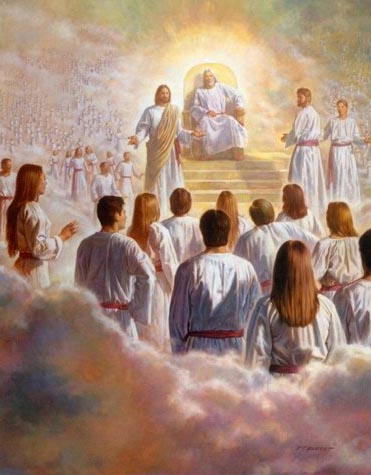 A long time ago it is trueLived there and loved there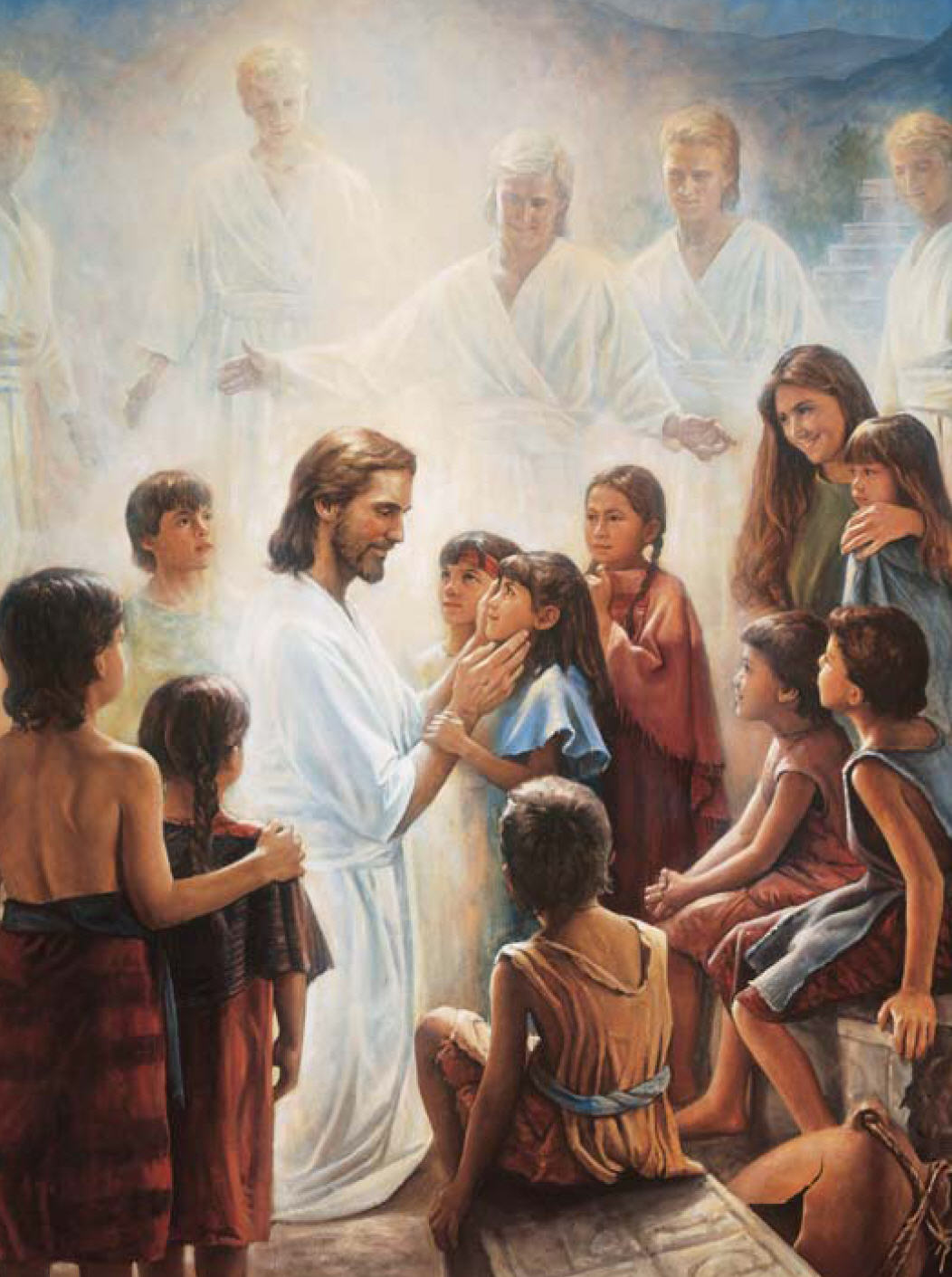 With people I know so did youThenHeavenly Father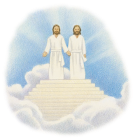 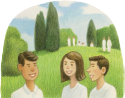 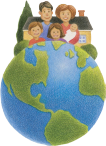 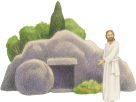 presented a beautiful planAll about Earth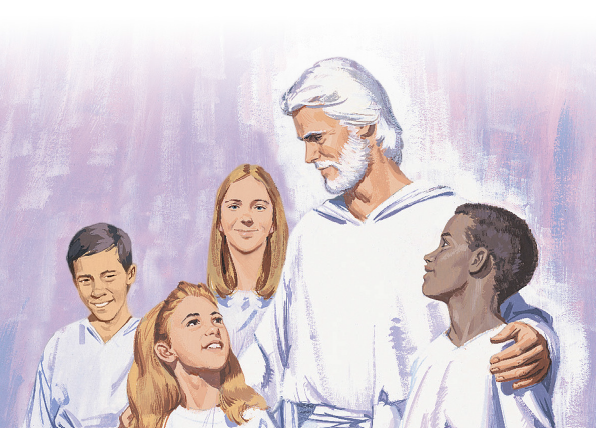 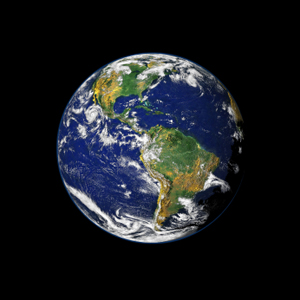 and eternal salvation for manFather said he needed someone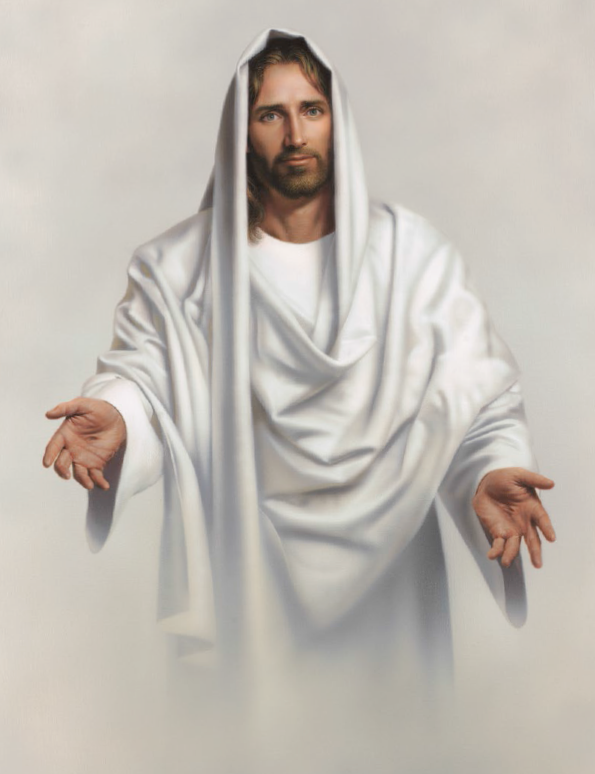 Who had enough loveTo give his life so we all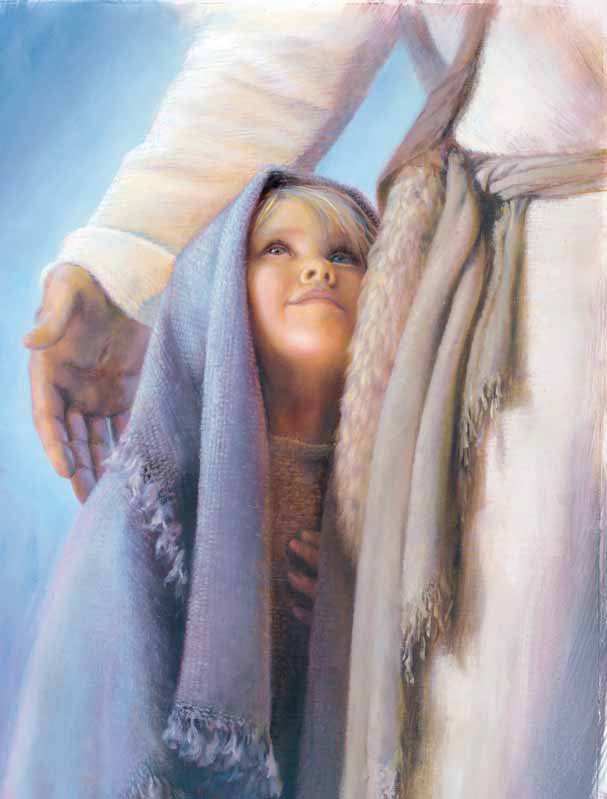 Could return there aboveThere was another who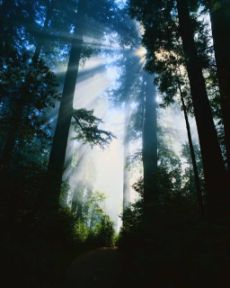 Sought for the honor divineJesus said, “Father send me,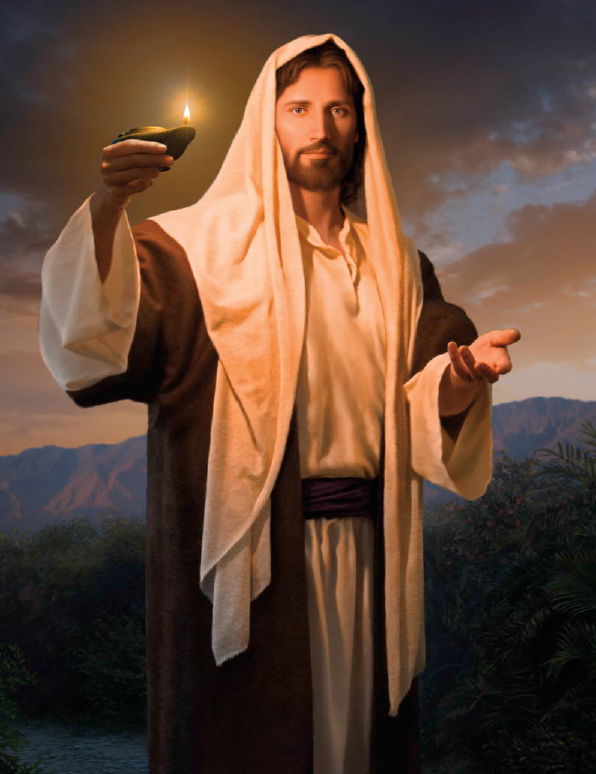 And the glory be Thine.”Jesus was Chosen,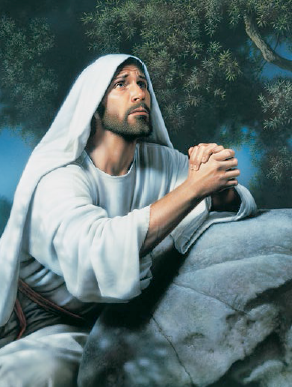 and as the Messiah He cameConquering evil and death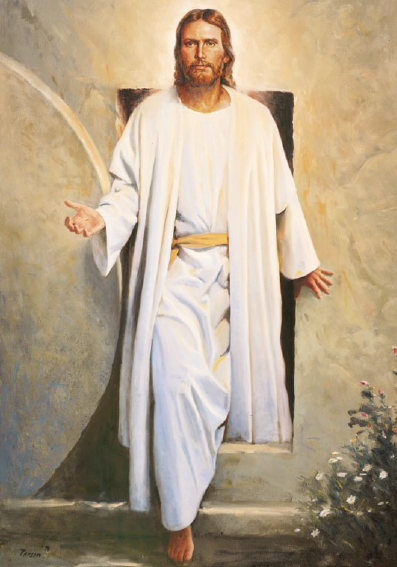 Through his glorious nameGiving us hope of a wonderful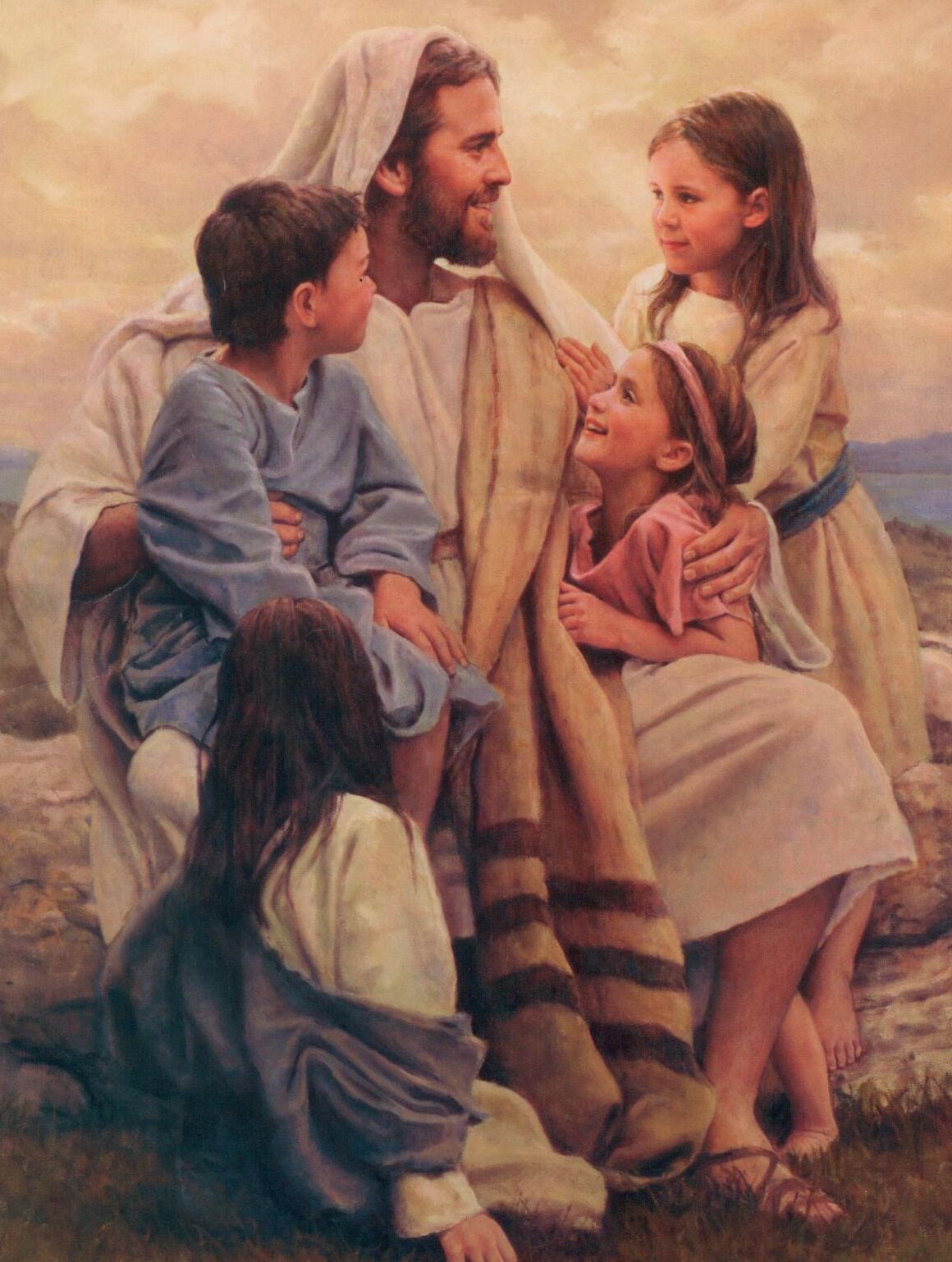 Life yet to beHome in that heaven where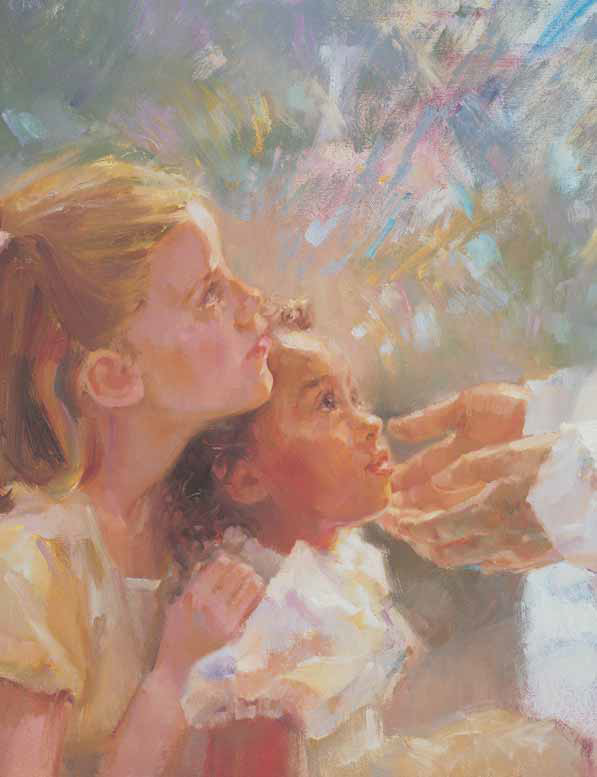 Father is waiting for me